28 July 2022Table of Contents												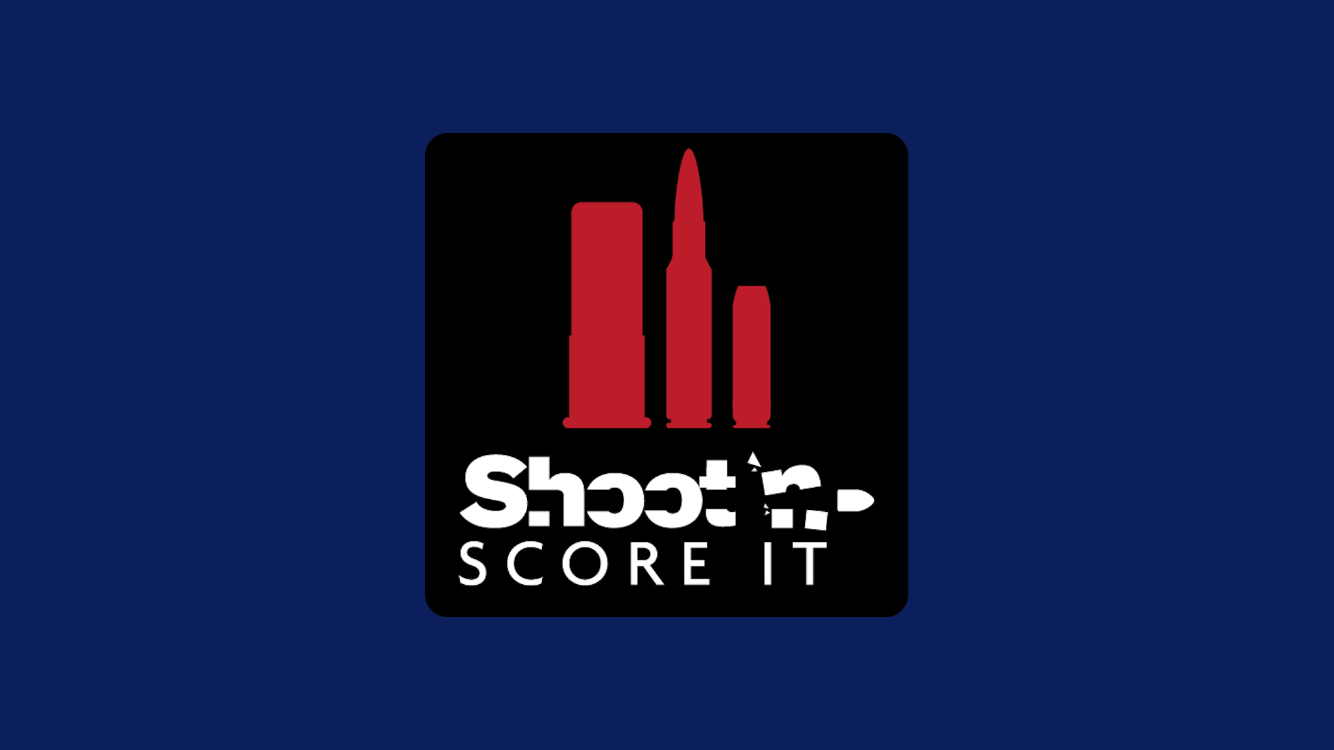 Introduction	1My Settings	2Shooter Integrity	4GDPR & CCPA	5Organizations and Club	6Premium organization or club	6Membership fees	6Start using Premium	6Receiving Payments	6Making Payments	6Premium Fee for Organization or Club	7Verification of scores	8Matches and Series (Events)	9Series	13Component Match	13Adding or creating a Component Match	13Competing in a Series	13DQ, procedural errors and warnings in component matches	13Competitors	14Stages	16Groups	17Roles	17Match Officials	18Permanent groups	19Squads	21Team	22Team Member	22IPSC	23IPSC Match	23IPSC Competitor	23IPSC Stage	24IPSC Classifier Stage	25IPSC Score sheet	25IPSC Team	25IPSC Team Member	25IPSC Series	26IPSC League	27IPSC Grand Tournament	27IPSC Cup	27USPSA	28USPSA Match	28USPSA Competitor	28USPSA Stage	29USPSA Classifier Stage	30USPSA Score sheet	30USPSA Team	30USPSA Team Member	30USPSA Serie	31USPSA League	31USPSA Tournament	31USPSA Cup	31IDPA	32IDPA Match	32IDPA Competitor	32IDPA Stage	32IDPA Classifier Stage	33IDPA Score sheet	33IDPA Team	33IDPA Team Member	34PPC	35PPC Match	35PPC Competitor	35PPC Squad	35PPC Score sheet	35PPC Team	35PPC Team Member	36PPC Series	37PPC League	38PPC Cup	38Steel Challenge Match	39Steel Match	39Steel Competitor	39Steel Stage	39Standard Stage	39Steel Score Sheet	39SASS / CAS	40SASS Match	40SASS Competitor	40SASS Posse	40SASS Stage	40SASS Score sheet	41Match Shop and Registration Fees	42Merchandize	42Registration Fee	43Size Merchandize	43Amount Merchandize	43Yes/No Merchandize	43Orders	43Premium Events	45Start using Premium	45Receiving Payments	45Setting Images + URL	46Making Payments	46Premium Fee for event	46Internationalization & Localization	49Payments	50Enable payment methods of your choice	50Getting started allowing SSI to handle payments for you	50Getting started with PayPal	50Getting started with Swish (deprecated June 2022)	55Viewing Payments Received	55Viewing Payments Made	56Reports	56Copyrights and IPR	563rd party and API access to SSI	56Integration with CED 7000 Pro Timer	57Export from SSI and import into Timer	57Export from Timer and import to SSI	58Important Information	59Integration with WinMSS	61How to import/restore	63Integration with EzWinScore	65How to import/restore from SSI to EWS	65Division Mapping	66IntroductionThis is the reference manual for Shoot’n Score It (https://shootnscoreit.com).This manual will state what all options and settings are for and give some important hints and tricks for how to use them. This manual is NOT an instruction manual on how to create a successful competition; our goal with Shoot’n Score It is that it shall be so easy to use that you do not need this.The document starts with generic features and settings of any match or series, competitors or squads and then the details for individual sports such as IPSC, USPSA, IDPA, PPC, SASS and Steel Challenge. The manual then ends with Match Shop, individual settings and a chapter on availability and security of Shoot’n Score It.When describing who can do what; ‘anonymous’ means anyone visiting the Shoot’n Score It website, ‘shooter’ means a registered user that is logged in, ‘organizers’ references a shooter that is associated with administering the match or series (see role for further details).Any comments, ideas or questions – please get in touch with us at:mailto: support@shootnscoreit.comFacebook https://www.facebook.com/shootnscoreitHave fun and shoot straight / Two Story Software AB.My SettingsUnder ‘my settings’ are all individual settings for a user / shooter within SSI. The following are available;First NameFirst name or surname.Last NameLast name or given name.EmailEmail address. This is the email address used by shooter when logging in and for all information etc. send out from within SSI to this shooter.VisibilityVisibility of your personal details within SSI. Public means your information and details is searchable and shown to any other shooter in SSI. Restricted means you are searchable but only information provided to an event is visible at this event, and all details is not shown to any other shooter. Private means that you will not appear in any searches (e.g. when someone is searching and trying to add you to a match or similar) and no information except that shown within the matches where you participate is shown.ClubClub name.PhoneTelephone number consisting of country code and telephone number.Time zoneTime zone for the shooter. All times presented to shooter will be adjusted to this local time zone of the shooter.RegionRegion or country of the shooter.LanguageThe language of the shooter. SSI is only in English but language is used to express the locale and SSI will present date/time formats, number formats according to locale. Also adjust if ‘,’ or ‘.’ is used as decimal separator.CurrencyThe preferred currency of the shooter. This is used when a shooter organizes an event and will be the default currency of this event (and for the match shop there).SexMale or female.ICS AliasICS Alias is a worldwide ID within IPSC. To get your personal ISC Alias visit www.ipsc.org. The ICS alias is not case sensitive (SSI will save it in lower case). It must be 4 to 16 alphanumeric characters (A-Z and 0-9 only, no spaces or special characters).USPSA NumberUSPSA number is as unique number issued by USPSA and separate from ICS alias. To get your personal number - visit www.uspsa.orgIDPA NumberIDPA number or IDPA# is as unique number / membership number issued by. To get your personal number - visit www.idpa.com and become a member.WA1500 Id World Association PPC 1500 ID is a unique id issued by wa1500 (PPC) and used to ranking individual shooters. To receive your personal WA1500 if please visit www.wa1500.orgSASS AliasYour SASS Alias.SASS NumberYour SASS License number (6 digits).Shooter IntegrityGiven the nature of our sports and the need for integrity of shooters, law enforcement and military personnel that can have benefit of competing and using Shoot’n Score It we have taken several steps to ensure this.First, visibility to personal information about you as a shooter/user can be restricted as described below and is ONLY visible to other shooters using SSI (i.e. you need to be logged in to view this). Secondly, if you are competing in a event then your competitor information (name, division, …) is visible to anyone (in competitor listings, results etc.) but any page containing personal information is tagged in such a way that it WILL NOT be indexed by Google, Bing or any other well-behaving search-engine. This means that if someone googles your name they will not get links to you and a shooting match and can connect you to weapons or sport shooting.
No web pages with personal information will be
indexed by search engines (Google, Bing etc)
Third, as a shooter/user within SSI you can restrict the visibility of your personal details and if organizers can search for you or not. Under your settings you can state that your information is ‘public’, ‘restricted’, ‘private’ or ‘secret’. Public; your personal details will be visible to any other shooter if they click on your personal details anywhere, a organizers or someone managing a group can also search for you.
Restricted; your personal details will NOT be shown to other shooters, but an organizers or someone managing a group can also search for you.
Private; then no personal information is shown about you and you will not appear in any searches done within SSI. This last part will remove the ability for an organizer to add you to an event (as they will not be able to search and find your shooter) – so if set to ‘private’ you must yourself always register for events.
Secret; same as private but when you register for a competition competing only your first name will be set and your last name ‘NotKnown’. Note, match organizers will not see your name so in any contact with them you need to explain this and reference to your competitor number so they know who you are.As organizer and if you need to register official results by for example exporting results to EWS or WinMSS and then uploading to USPSA or IPSC you can choose to convert the ‘hidden’ name to correct name. If you do this as organizer you are is responsible for informing the shooter about that this has happened and that this is ok.If you as match organizer do not allow ‘secret’ registration, tell the competitor to change settings from secret’ to ‘private’ and then edit the competitor and save him/her. Whenever you create/edit a competitor the privacy settings are enforced 
and name will always be set according to this (and then their name will appear).Note that information you have provided when registering a competitor is separate from your personal details and competitor information is always visible i.e. name, division, squad (but never search engine indexed) as this is the whole purpose with SSI. We do however restrict competitor information also so that if you are not ‘public’ then we will only show email and telephone to the organizers of the event.GDPR & CCPAFor general usage of SSI (settings, armoury, classified, etc)  SSI is ‘Data Controller’ towards you as user. This means users contacts us to remove data, learn what data we store about them and more.But when a User of SSI is competing in a match or series or is member of a club/organization hosted within SSI – then you do this under a Data Policy Agreement between you as User and the organizers of event/club (and not directly with SSI) as they are ‘Data Controllers’ towards you.Note that if you operate and arrange an event (match or series) or organization using SSI then this is done under a separate Data Processing Agreement between you as organizer and SSI. Here SSI is ‘Data Processors’ towards you that organize the event/club, and you are then ‘Data Controller’ towards the User and must follow the Default Data Policy of SSI (see separate agreement).Enforcing this in its stricktets sense also means that SSI complies with California Consumer Protection Act (CCPA).Organizations and ClubOrganizations are under constant development – see web for latest available features.FEATURE DESCRIPTION TO BE ADDED.Premium organization or club
Premium offer several advanced features for larger events. These are;TBDTBDTBDNote that under the PayPal Acceptable Use Policy you can not use PayPal for transactions involving firearms, firearms parts or ammunition.If you wish or need to handle firearms, firearms parts and/or match ammo you need to explicitly un-check ‘online payment’ for these merchandize items (can be done when creating or editing an merchandize item within a premium event). All such items with ‘online payment’ not checked can be ordered as usual from match shop but will be excluded from the online payment sum/service.So for the shooter he/she can order it but not pay online for it, and you need to inform them about this and how they shall pay for these orders and then you will need to handle these orders manually within SSI.Membership feesTBDStart using Premium In order for you to upgrade your organization to premium you first need to pay the premium subscription fee.Receiving PaymentsOnce you have done this you can enable and add settings for the payment methods of your choice. For details on this see separate Payment chapter in manual.Making PaymentsWhen a competitor or shooter has placed one or more order with your organization they can now pay these directly to your PayPal or Swish account. A shooter can choose to pay from three places within SSI. They can do this from the (i) ‘match shop’, (ii) their individual competitor details or (iii) under ‘my settings’ – ‘orders. In each of these places they will see a ‘pay now’ button that will allow them to pay the total outstanding sum for all unpaid orders for the event using PayPal and to the PayPal account you have stated under premium settings or Swish.. Whenever a payment is received and completed for an order with PayPal, there will be an asynchrony call (IPN message) from PayPal to SSI allowing SSI will mark all the relevant orders as ‘paid’. This will happen automatically but not instantly. There is no such call for Swish – so you need to manually tag orders as paid.If the buyer completes the order directly it takes in range of 4-10 seconds. If for some reason PayPal could not connect to SSI, PayPal will continue to resend this for a total of 4 days. In all circumstances you can always view the transaction under your PayPal account.If you have added VAT/Tax to your merchandize or registration fees these will be added and explicitly set in payment and can easily be tracked.Within SSI a shooter can make multiple orders for an event, e.g. 1 registration fee, 2 boxes of match ammo and 1 t-shirt and 2 lunch tickets (total of 4 merchandizes ordered). The Order then paid towards PayPal will be for the total value of all these but as a single item. The information regarding all individual items will exist within this order and PayPal will tell SSI to mark all four as ‘paid’ when the PayPal order is completed (and all four as refunded if the PayPal order is refunded).If SSI discovers that there has been attempts to tamper or manipulate with the payments for premium fees or the merchandize fees SSI will inform the organizers and ask for them to correct this. If this not immediately corrected SSI have the right to lock the organizers accounts and remove the event.Premium Fee for Organization or ClubYou can upgrade any event to a premium event. You do this under event – edit event – upgrade to premium event. You will need to pay an Initial Minimum Payment or Estimated Final Payment.As soon as you have upgraded to a premium, all premium features will be available to you without any limitations.Prior to marking the event as completed you will need to make the Final Payment (if needed). Until you have made a Final Payment you will not be able to make the event as completed.All premium fees are paid using PayPal to Two Story Software AB, the company that is developing and operating SSI, and VAT will be added to these fees. This means you can pay using any credit card or even from your PayPal account.Price modelTBDRefunding of the premium feeThe premium fees can not be refunded, the subscription can only be cancelled.What happens for members if premium is CancelledTBDVerification of scoresTraditionally you can request a shooter to sign the score sheet and with this action verify that he/she approves what is written there. This is really easy to do with the pre-filled score sheets you can download from reports for each event, as there are clear fields for range officer and shooter to sign.SSI also offers competitors to ‘verify’ a score sheet (can only be done by the competitor and date/time is saved when this was done) online. Once a score sheet has been verified this is visible in all listings and cannot be un-done by anyone except an organizer of the event. Also if the score sheet is updated in anyway the verification is retracted automatically (as competitor you can be 100% sure that what you verified is what will be in the score sheet).In order for a competitor to verify his/her scores he/she needs to login with SSI and can then do this under their competitor details or for each stage.This meets all legal/rules requirements from sports for electronic signing of scores and results and can be used instead of physical signatures on paper.As an alternative to logging in and verify a score sheet SSI offers the ability for you to sign a score sheet by using a 4 digit PIN code that is specific for your competitor. When a competitor signs a score sheet within a match the first time the PIN code he/she uses will be the one that is valid within this event and required. Only an organizer can reset the PIN code. This PIN code concept means that a range officer can access SSI and be logged in (as he/she as organizer is allowed to enter/edit scores) but when verifying the score the competitor must issue his/her special code the only they know within the event.[NOTE – PIN code is available in SSI API and will be supported by SSI Html5 client]Matches and Series (Events)The following are generic properties of any event (a match or a series);NameName of the event.DescriptionA description of the event that is visible to everyone.Geographical LocationEach event has a geographical location associated with it – a latitude and longitude down to 5 decimals. This is shown as a marker on the map.PublicIf the event is public it will be visible in listing of current events and can be found by shooters that searches for events within SSI. If the event is not public, you can only find the event if you have the web link to it.Max CompetitorsMax number of competitors that can be registered (pending or approved) for this event. When this number is reached anyone registering will be placed on the waiting list.Pre-matchSelect if pre-match shall be enabled for the match or not. If enabled you can choose to include or exclude the results in the overall match. In case you exclude the results a competitor in the pre-match can only view his/her score on an individual stage but no results. In case you include them their scores will be included just like they would have shoot the main-match. In case you run a pre-match all competitors and squads need to state if they are in main-match or in the pre-match and competitors registered in pre-match can only be added to pre-match squads etc.Max Competitors in Pre-matchMax number of competitors that can be registered (pending or approved) in pre-match. When this number is reached anyone registering will be placed on the waiting list.StatusThe status of the event. Status can be one of the following;Draft – your are still working with the event, will not be visible publicly anywhere.
Active – event is active and ongoing. Competitors can edit their entries (choose squad etc).
Active, no self-edit – event is active and ongoing but competitors can not edit their entries.
Preliminary – event is completed, but results are not yet considered as final. 
Completed – event has been completed and results are final.
Cancelled – event is cancelledNote: Important that you mark an event as completed (or initially Preliminary) when everything is done. When the event is marked as preliminary or completed SSI will lock certain elements, calculate the scores according to current rules and more. If you do not mark an event as completed then there is a risk that if the rule changes the results will be recalculated according to current rules whenever someone views the results for this event. You also get much better web performance when event is marked as preliminary or completed.StartsStart date and time for the event. The date and time will be assumed to be in same time zone as the shooter that creates the event. Required.EndsEnd date and time for the event. The date and time will be assumed to be in same time zone as the shooter that creates the event.Registration StartsRegistration will be possible starting from this date and time. The date and time will be assumed to be in same time zone as the shooter that creates the event. Required.Registration ClosesRegistration will be possible up until this date and time. The date and time will be assumed to be in same time zone as the shooter that creates the event.RegistrationThis is the status of the self-registration for an event. It can be;Open, approved directly:
Registration is open and anyone that registers will be approved immediately until match is full, after this placed on waiting list.If approved competitors are declined or placed on waiting, then you as organizer will need to decided if to approve other pending or waiting competitors and there is no magic in SSI that will take care of this (but do this directly when declining someone).Open, required approval manually:
Registration is open. Anyone that registers will be marked as pending and an organizer will need to approve the competitor for this event.Open, required approval manually, auto approved when reg-fee paid:
Registration is open. Anyone that registers will be marked as pending and an organizer will need to approve the competitor for this event. If you are using registration fees then whenever a registration fee is paid, then the competitor for this will be approved (if he/she is pending).Open, all competitors placed on waiting list:
Registration is open. Anyone that registers will be marked as waiting. As organizer you could then make them pending and request payment and mark as approved when payment is received.Open, all competitors placed on waiting, pending are auto approved when reg-fee paid:
Registration is open. Anyone that registers will be marked as waiting. As organizer you could then make them pending and request payment. If you are using registration fees then whenever a registration fee is marked as paid, then the competitor for this will be approved (if he/she is pending). This setting is what we recommend for large events!Closed:
Registration is closed. This means that web self-registration is closed. It is still possible for organizers to add competitors to the event.Note that if registration is set to ‘closed’ this will over-rule the registration starts and stops dates.Multiple registrations allowedCan a shooter enter as multiple competitors (only once for each applicable division or similar in the sport) in an event or not. Typically this can allow you to allow a shooter to shoot e.g. both Open and Production in a match.ResultsDuring an event you can limit the access to the results (place in competition) and scores (the points or hits a shooter have shot). You can have it set to the following;‘results and scores are shown to anyone’ then anyone can view the current result (calculated each time based on all the entered scores)‘scores shown to anyone but results only to organizers’ then anyone can view the scores/verifications but not the actual results (only shown to organizers).‘result and scores only shown to organizers' then only organizers can view results and scores.Note that a individual shooter can at all times view his/her score disregarding settings above.Allow TeamsIf teams are supported by the sport, then you can enable or disable team support. When teams are enabled you as organizer can create teams and add team members or the individual competitors can do this.Number of Team membersThis is available if teams are enabled and states how many that max can be in a team. Default 4.Score # Team membersThis is available if teams are enabled and states how many ‘n’ in team that shall be used for scoring. If you want all to be required to score a team – set to same as team members, if lower only the best # will be used when calculating the team result. Default n=3.RegionThe region or country where the event takes place.CurrencyCurrency used within the match shop of the event.URLTo link SSI with your club or external event web site you can enter a web link or url here. It is on the format; http://www.myclubpage.comURL DisplayThe name or text to be displayed for the URL. This text will be clickable and then open the web page of the URL in a separate web browser window.SeriesA series is a competition or event consisting of two or more component matches. The result for the series is calculated depending on the sport and type of series.The following are applicable for series only.Component MatchA component match is the relation between the series and one of the individual matches in the series. It has the following parameters;NumberThe component match numberIncludeIf included is set, the match will be include in the result calculation and visible to all shooters as a component match in the series. If not set the match will only be visible to the organizers of the series.The results in a Series are only available when all included component matches are marked as ‘completed’. 
This is also a requirement for being able to set the Series itself to ‘completed’.Adding or creating a Component MatchYou can directly from your Series add an existing match to the series. When you choose ‘add existing’ you will see all matches that can be added to this Series where you are organizers. This makes it really easy to add an existing match that is to be shot or has been completed already to a Series.You can also directly from the Series add a new component match. This match is then just like any other new match where within your sport.Competing in a SeriesFor the individual Series you can set the ‘Registration mode’ that handles if competitors need to manually register in Series and the individual component matches or if there is some condition that will ensure that they are automatically registered in the Series or the component match. It is important that you think about this so you do not get some unwanted side effect and have to manually go over all registrations afterwards.DQ, procedural errors and warnings in component matchesAll disqualifications, procedural errors and warnings depending on your sport and within a component match is only valid within a component match. There is no logic or transferring of such from a component match up to the Series and if such is wanted this will need to be done manually.CompetitorsFirst Name, Last Name, Sex, Email, Region, PhoneAll these are the same as under my settings for a shooter that has registered as a competitor. All of these for the competitor will derive from the shooter. When the event is marked as completed all of these will be copied over from the shooter to the competitor and will not change from this point forward. Note that in case the shooter has set his/her visibility to ‘secret’ then their first and last name will be set to ‘unknown’ and not shown. Email and phone will still be visible for you as organizer so you can contact them.If the shooter has selected to restrict his/hers visibility to the lowest possible – then their first and last name will be ‘unknown’. NumberThe competitor number or start number. Will be set automatically whenever someone registers but organizers can always change it. Must be unique within the match.SquadThe squad of that the competitor belongs to.StatusThe status expresses the current status of a competitor. It can be one of the following;Pending (P) – registration has not yet been approved.
Approved (A) – registration is approved.
Waiting list (W) – registration is on waiting list.
Declined (D) – registration has been declined.
Deleted (X) – registration has been deleted.
Competitors can never be deleted, their status only changes.In case a shooter has registered, then cancelled their registration and want to re-register – they might email you and as why they cannot register. All you need to do then is to change the status of their existing registration from declined or deleted to the appropriate status.Only approved competitors can be scored and will be included in results. Organizers can view all competitors but other shooters viewing the competitor list will only view those who are approved. As a competitor you can always view your own registration and the status of it (except if it has been deleted/removed, then only organizers can view it).CodeThe code of a competitor is only for organizers. It can be set to a number of types like VIP, Staff, Sponsor and more. This allows you to keep track of competitors separate different types of competitors.PaidThe competitor can be paid or not paid. In the simple case this is just true or false and can be toggled by the organizers. If the shooter for the competitor has made any orders in the event, then paid will be derived from the individual payment status of all of these orders; if all are paid then competitor is paid, if one or more is not paid then the competitor will not be paid.Note: an order is associated with a shooter or a user in SSI and not an individual competitor. If the shooter only has entered one as one competitor then this is the same but in case the shooter has entered as two competitors (e.g. shooting both Open and Production divisions in the IPSC match). StagesIf the sport event has stages, the following are the generic features of any stage.NumberA unique number for this stage within the event. NameThe name of this stage within the event. Optional.IncludedIf included is set, the stage will be include in the result calculation and visible to all shooters as a stage in the match and competitors can be scored for the stage. If not set the stage will only be visible to the organizers of the event and competitors cannot be scored for this stage.ProcedureDescription of how stage shall be shot. Optional.Start onWhen shall shooting of stage start (e.g. on signal). Optional.Start PositionHow/where shall shooter and weapon be positioned at start. Optional.Stop onWhen is stage done (e.g. on last shot). Optional.PenaltiesAny special instructions regarding penalties. Optional.Setup notesInfo concerning the setup of the stage. Optional.ImageAn image (uploaded) that is shown for this stage. Optional. When uploading an image it will be reformatted to correct size (while keeping proportions on height x width).Banner ImageA banner image (uploaded) that is shown for this stage. Optional and only available for premium events.Banner URLA URL (http:….) link that whenever a banner is clicked this link is opened in a separate web page. Great for generating traffic back to your sponsors web page. Optional and only available for premium events.GroupsTo help you administer an event you can distribute the workload over several other users/shooters of SSI but then you do need to control the authorization here.Whenever you create an event you will become Admin for this event. You can invite others to join this group as Admin, Staff or Member and you can under the group details view the status of these invitations. As a shooter you can request to join a group in the role of admin, staff or member and with a match official role (see later separate section on match officials). Only an admin of a group can respond to requests or issue an invitation to join a group or exclude someone from a group.You can save a group as a permanent group and use this for other events (new or existing). For example this allows you to have a group within you club that is used for all events you organize.If you create an event you can change the group of this event to any other permanent group where you are admin (i.e. if you are admin of a group you can add events to this group).RolesThe difference between the Admin, Staff and Member roles is that admin can do everything within the event but staff has some restrictions (less risk of error, less to learn), and last a member is only expected to be formally related to the event but never work within SSI with the event. Depending on your role SSI will enforce access control to what information you can see and what actions you are allowed to take (compared with the different match official roles; RO, CRO etc. that are only used for reporting and have impact on access within SSI).The intention is that you can be a few match organizers that are admin and then you scale the staff as needed to enter scores, take care of match shop and more. This means that you do not need to train the staff as much as the simply can not do that much harm anyway ;-) Last you can use member to formally associate shooters/users with an event for reporting etc.The table below outlines the different authorizations for Admin, Staff, Member and for approved Competitors in an event:
It is also possible under certain conditions for the shooter to edit / delete own competitor registrations or orders, registration fees.You can only delete a group if and only if it is no longer reference by any event. 
Only Admin for this group can do this.Match OfficialsTo help with planning and also reporting to sport organization of an event you can assign one or more match official roles to all members within the group. This is separate form the roles within the group that can be; admin, staff or member as the role within the group is used to handle access control within SSI.The usage and requirements of these roles are up to each sport. You can do this when inviting them to the group or later. To accommodate for a wide range of sport the following match officials can be set. Range Officer (“RO”) Issues range commands, oversees competitor compliance with the written stage briefing and closely monitors safe competitor action. He also declares the time, scores and penalties achieved by each competitor and verifies that these are correctly recorded on the competitor's score sheet (under the authority of a Chief Range Officer and Range Master).Chrono Officer (“CO”)The range officer in charge of the chronograph.Chief Range Officer (“CRO”)Is the primary authority over all persons and activities in the courses of fire under his control, and oversees the fair, correct and consistent application of these rules (under the authority of the Range Master).Safety Officer (“SF”)Similar to range officer. SF is abbreviation is used to avoide confusion with Stats Officer in USPSA/IPSC even if e.g. IDPA uses SO for Safety Officer.Chief Safety Officer (“CSF”)Similar to chief range officer.Stats Officer (“SO”) Collects, sorts, verifies, tabulates and retains all score sheets and ultimately produces provisional and final results. Any incomplete or inaccurate score sheets must be promptly referred to the Range Master (under direct authority of the Range Master).CHief Stats Officer (“CSO”) Primary authority over all SO in case of many stats officers.Quartermaster (“QM”)distributes, repairs and maintains all range equipment (e.g. targets, patches, paint,props etc.), Range Officer appliances (e.g. timers, batteries, staplers, staples, clipboards etc.) and RangeOfficer rations (under direct authority of the Range Master).Range Master (“RM”)Has overall authority over all persons and activities within the entire range, includingrange safety, the operation of all courses of fire and the application of these rules. All match disqualificationsand appeals to arbitration must be brought to his attention. The Range Master is usually appointed by andworks with the Match Director, however, in respect of IPSC sanctioned Level IV or higher matches, theappointment of the Range Master is subject to the prior written approval of the IPSC Executive Council.Match Director (“MD”) Handles overall match administration including squadding, scheduling, range construction, the coordination of all support staff and the provision of services. His authority and decisions will prevail with regard to all matters except in respect of matters in these rules which are the domain of the Range Master. The Match Director is appointed by the host organization and works with the Range Master.SERIEs Director (“SD”) As Match Director but for series (cup, league, tournaments etc).For sports that require reporting and rating from events of match officials (e.g. IPSC IROA) you 
can download applicable reports from a group using the above match official terms. Permanent groupsA permanent group (i.e. a group that you as organizer can assign to your events) can be created from scratch or you save an existing event group as a permanent group. A permanent group has the following settings;NameThis is the name of the group.ActiveIf the group is active or not.DescriptionA description of the group.PublicIf the group is public, it will be among the groups that any shooter can search in SSI and request to join. If it is not public the match will not be among the results when a shooter searches for groups (i.e. for a shooter to join this group he/she needs to be invited to it).SquadsNumberThe squad number. Will be unique within an event.Max CompetitorsMax competitors that can be within this squad.CommentComment is just a free text for this squad.RegistrationRegistration expresses if ‘anyone’ can self-register for this squad or if the registration is ‘restricted’. Restricted means that only organizers can allocate competitors to this squad. Typically restricted can be used for Pre-match squads, VIP squads or Super Squads where you as organizer wishes to have full control over the participants.Note: Squads are renamed ‘Posses’ in CAS/SASS due to the nature of the sport.TeamNumberThe team number. Will be unique within an event.NameThe team name. Will be unique within an event.Number of team membersA limit or requirement on number of team members. The meaning is up to each individual sport.StatusCan be ‘pending’, ‘approved’ or ‘declined’. In case a competitor attempts to create a team, the team status will be set according to the registration is manage within event (approved direct, require manual approval etc.). Approved means that team have been approved by event organizers and will be included in scoring and results.REGIONIf set, this is the region that team competes for. Will require that all competitors that join as team members of team will have this region.PaidA true/false of if the team has paid. Only used for administrative purposes.ORG CommentComment is just a free text for this squad. Only visible for organizers of the event.Team MemberStatusThe status can be ‘accepted’, ‘rejected’ or ‘pending’. Accepted means that the competitor has accepted to participate in team. Pending means still unknown etc.ORG CommentComment is just a free text for this squad. Only visible to organizers of event.IPSCIPSC matches can be created according to all latest rules from IPSC (www.ipsc.org); Handgun, Rifle, Mini Rifle, Shotgun, Action Air or Tournament Match.SSI is approved by multiple IPSC regions for official usage under rule 9.1 and has been used for thousands of matches and series and from everything from club matches to national championships and is 1:1 compliant with WinMSS for generating results.IPSC MatchWhen creating a match you start by deciding the type of match (handgun, rifle, air etc). The following are the features:LevelThe level of the match; Level I to Level V.DivisionsDepending on the type of match you can select the available firearm divisions for this match. Those that are selected will be the only ones available for competitors when registering. (Note SSI also has a ‘custom’ division and the meaning of this is up to organizers).FirearmsThis is only available in case of a Tournament Match you start with deciding the available firearms for the match. After you have done this all divisions for each firearm will be available so you need to edit the match if you wish to restrict the divisions for individual firearms. These firearms and division are the only that will be available when a competitor registers.Important – when you mark a IPSC match as ‘completed’ or ‘preliminary’ all points and percentages for all competitors, all stages, all teams, all division including combined are calculated and fixed. This is VERY computationally expensive and for a large match of 200 shooters and 15 stages this can take up to 60 seconds. Do not interrupt this action by going to another web page or similar. If you do this there is a chance some will get 0p/0% in score. To fix this problem – simply mark match as ‘active’ and save, then mark as ‘completed’ and save and now let it calculate all things. Toggling the status will force recalculation of all points and percentages.Limit for Category ResultsThis is the minimum amount of competitors in a category and specific division for results to be generated. Default and according to IPCS rules this is 5. If you do not wish to generate category results set this to something high e.g. 999.IPSC CompetitorDivisionThe division of the competitor.Power factorThe power-factor of the competitor (minor or major if applicable)CategoryThe category (as defined in IPSC)ClassificationThe classification (of the shooter in this division according to IPSC org)ICS AliasThe ICS Alias of the shooter.IPSC StageScoringScoring of the stage, can be Comstock, Virginia count, or Fixed TimeCourseType of stage; short, medium, long or standard.PaperNumber of paper targets in stage.PopperNumber of poppers in stage.PlateNumber of plates in stage.FrangibleNumber of frangible targets in stage.10p targetsIPSC Rifle ONLY: Number of existing targets (popper, plate, frangible) that are to be awarded with 10p when/if hit. For example if a popper is to be awarded this then popper must be 1 and 10p target also set to 1.DisappearingNumber of disappearing paper targets in stage.No-shootsNumber of No-shoots (formerly known as PT or penalty targets) in stage.Minimum RoundsMinimum round. This will be calculated (as equal to amount of 2 x Paper + 1 x Popper + 1 x Plate + 1 x Frangible) if nothing special. You can you can set it e.g. if the stage requires to shoot target with more then two rounds or in multiple strings.The maximum rounds are minimum rounds + 2xDisappearing targets. Max points of a stage is maximum rounds x 5p.FirearmIn a tournament match you can set the firearm to be used in a stage.IPSC Classifier StageAll classifier stages as defined by IPSC org are available within SSI and can easily be added to your match.IPSC Score sheetWill be adapted for the individual stage and allow for entering of scores, procedurals, warnings, comments and a DQ reason.IPSC Rifle ONLY: If you are using 10p targets on a stage (popper, plate, frangible), a hit to each one of these targets must be marked as +1 A and +1 in the 10p target field. If you check ‘Received warning’ on a score sheet this will be visible in verification listings for stage and competitor but have no further impact. It is up to organizer to keep track and enforce any action in case of multiple warnings.Verification can only be done by the competitor, un-verification only by organizers.IPSC TeamA team of up to 4 competitors in the event. Best 3 results will be added up to team points. This is default under IPSC rules but you can change this if you like.DivisionThe division that team competes in.CategorYIf set, the category the team competes in.CLassificationIf set, the classification the team competes in.IPSC Team MemberConnects a team with a competitor. A competitor can only belong (‘accepted’) to one team.IPSC SeriesWhen creating an IPSC series you first of all decide which type of series that it is; league, grand tournament or cup. For the individual series the following can be set;LevelThe level of the series, can be Level I to Level V.FirearmDepending on the type of series you can select the available firearms. This is used so you only can add existing matches as component matches with correct firearm.DivisionThe available divisions for the firearms within the series. Registration ModeTo make it easy for competitors and organizers to enter into multiple matches within a series you can choose the following modes;'all will be automatically registered in all component matches'This means that when a competitor registered for the series they will be added to all component matches where registration is possible. Also, if you add a component match (new or existing) and registration is possible for this match then all competitors from series will be added. In both cases there will be no duplicate registration if competitor is already registered. ‘be automatically registered if shooting two [one] or more component matches’This means that any shooter that shoots two (one) or more component matches will be added as competitor in the series. This is only applicable for cup and leagues. This removes the need for a competitor to register for both component matches and the series. The competitors in the series are update when; a component match is added, when a component match is marked as completed/preliminary completed or when the series is marked as completed or preliminary completed. This can mean that before these events have happened not all who have shoot two or more matches are competitors in the series but they will be before the result is generated.'need to manually register for each component match'This means that each competitor will need to register for each individual component match separately.If registration mode is set to ‘All’ when you add an existing match (and not choose ‘create new component match’) these competitors will be added. When the results are calculated any applicable scores within a component match will be added (if division in the match is matches the competitor in the series) – but if the competitor changes division in the component match this means that they will no longer get results from this component match. The same is the other way around – if the division is changed for competitor in the series, this does not change the competitor division in component matches.IPSC LeagueConsists of two or more IPSC matches of a single firearm type held at different locations and on different dates. The total sum of match results attained by each competitor at component matches specified by the league organizers will be accumulated to determine a league winner.IPSC Grand TournamentConsists of two or more firearm specific matches (e.g. a handgun match and a shotgun match, or a handgun match, a rifle match and a shotgun match). The individual match results achieved by a competitor in each component match will be used to declare an overall tournament winner, in accordance with the IPSC Grand Tournament Rules.IPSC CupConsists of three or more IPSC matches of a single firearm type held at different locations and on different dates. The total sum of the best N (see below) match results attained by each competitor at component matches specified by the league organizers will be accumulated to determine a league winner.The best calculated matches can be set depending on the total number of component matches but a recommendation is somewhere around 2/3 of the total of component matches.A Cup is very suitable for distributed series.The following can be set for a cup;Best #matches countedThe number of matches counted among the component matches.USPSAUSPSA matches can be created according to all rules from USPSA (www.uspsa.org); Handgun, Rifle, Shotgun, Precision Rifle or Multi-gun match. Shoot’n Score It was in 2012 approved for official usage by USPSA President for Level 1 and Level 2 matches. Shoot’n Score it is proven 1:1 compatible with EzWinScore and has several ways to export/import to and from EzWinScore and Practiscore.USPSA MatchWhen creating an match you start by deciding the type of match (handgun, rifle etc). The following are the features:LevelThe level of the match; Level I to Level III or Nationals.DivisionsDepending on the type of match you can select the available firearm divisions for this match. Those that are selected will be the only ones available for competitors when registering.FirearmsThis is only available in case of a Multi-Gun Match you start with deciding the available firearms for the match. After you have done this all divisions for each firearm will be available so you need to edit the match if you wish to restrict the divisions for individual firearms. These firearms and division are the only that will be available when a competitor registers.Important – when you mark a IPSC match as ‘completed’ or ‘preliminary’ all points and percentages for all competitors, all stages, all teams, all division including combined are calculated and fixed. This is VERY computationally expensive and for a large match of 200 shooters and 15 stages this can take up to 60 seconds. Do NOT interrupt this action by going to another web page or similar. If you do this there is a chance some will get 0p/0% in score. To fix this problem – simply mark match as ‘active’ and save, then mark as ‘completed’ and save and now let it calculate all things. Toggling the status will force recalculation of all points and percentages.Limit for Category ResultsThis is the minimum amount of competitors in a category and specific division for results to be generated. Default and according to USPSA rules this is 5. If you do not wish to generate category results set this to something high e.g. 999.USPSA CompetitorDivisionThe division for the competitor.Power factorThe power factor of the competitor (minor or major if applicable)CategoryThe category (as defined in USPSA)ClassificationThe classification (of the shooter in this division according to  USPSA org)USPSA numberThe USPSA Number of the shooter.USPSA StageScoringScoring of the stage, can be Comstock, Virginia Count, Time Plus or Fixed TimeCourseType of stage; short, medium, long or standard.PaperNumber of paper targets in stage.PopperNumber of poppers in stage.PlateNumber of plates in stage.FrangibleNumber of frangible targets in stage.DisappearingNumber of disappearing paper targets in stage.No-shoots / PTNumber of No-shoots or PT in stage.Enhanced VAlue Targets 10/15/20/25/30/35/40States how many many of previously defined targets that shall have an enhanced value and what their value is.Minimum RoundsMinimum round. This will be calculated (a 2xPaper + 2xPopper + Plate + Frangible) if nothing special but you can set it e.g. if the stage requires to shoot target with more then two rounds or in multiple strings.The maximum rounds are minimum rounds + 2 x Disappearing targets. Max points of stage will be maximum rounds x 5 + any enhanced value targets. Note Time Plus scoring has 100p as fixed for all stages.FirearmSIn a tournament match you can set the firearms to be used in a stage. In case of multiple firearms and the chance that you shoot e.g. some targets with minor handgun and then some targets with major rifle in same stage you will be allowed to enter a power-factor correction under San Angelo rules (=all targets score as major, and you state how many points if any at all that shall be deducted for any minor hits).USPSA Classifier StageAll classifier stages as defined by USPSA org are available within SSI and can easily be added to your match.USPSA Score sheetWill be adapted for the individual stage and allow for entering of scores and a DQ reason.Only the competitor can do verification and only organizers un-verification.TIME Plus ScoringFor a time-plus stage you can enter Target Not Hit (TNH), Target Not Neutralized (TNN), Target Not Engaged (TNE), Stage Not Fired (SNF) and state how many targets that was not hit and so on. The time-plus penalty/rewards will be calculated by the system so you only enter how many TNE, TNN and so on (not points).Enhanced Value Targets 10/15/20/25/30/35/40If stage has any enhanced value targets – you will score them both first as A in case they are hit and M if missed and then you add the amount of EVT that was hit for each points also. So in case a plate is EVT 40 and it was hit you enter A 1 and EVT40 1 for this, if missed M 1 and EVT40 0.PF CorrectionIn case of a multigun stage where you might have some targets with minor handgun and then some targets with major rifle in same stage you enter a power-factor correction under San Angelo rules as in assume all targets score as major, and you state how many points if any at all that shall be deducted for any minor hits). Lets say you have a stage with 3 paper targets, 1 shot with handgun and 2 rifle. If a shooter shoots +handgun and –rifle and hits only 2B + 2B + 2B you score as 6B but also add a PF correction of 4 as the competitor hit total of 4B that will need to be reduced with 4p from major to minor rifle.USPSA TeamA team of up to 4 competitors in the event. Best 3 results will be added up to team points DivisionThe division that team competes in.CategorYIf set, the category the team competes in.CLassificationIf set, the classification the team competes in.USPSA Team MemberConnects a team with a competitor. A competitor can only belong (‘accepted’) to one team.USPSA SerieUSPSA LeagueConsists of two or more USPSA matches of a single firearm type held at different locations and on different dates. The total sum of match results attained by each competitor at component matches specified by the league organizers will be accumulated to determine a league winner.USPSA TournamentConsists of two or more firearm specific matches (e.g. a handgun match and a shotgun match, or a handgun match, a rifle match and a shotgun match). The individual match results achieved by a competitor in each component match will be used to declare an overall tournament winner, in accordance with the USPSA Grand Tournament Rules.USPSA CupConsists of three or more USPSA matches of a single firearm type held at different locations and on different dates. The total sum of the best N (see below) match results attained by each competitor at component matches specified by the league organizers will be accumulated to determine a league winner.The best calculated matches can be set depending on the total number of component matches but a recommendation is somewhere around 2/3 of the total of component matches.A Cup is very suitable for distributed series.The following can be set for a cup;Best #matches countedThe number of matches counted among the component matches.IDPAIDPA matches can be created according to all rules from IDPA (www.idpa.com) for Handgun and Defensive Multi-Gun (or DMG) matches.IDPA MatchWhen creating a match you start by deciding the type of match (handgun or dmg). The following are the features:LevelThe level of the match; Level I to Level V.DivisionsDepending on the type of match you can select the available firearm divisions for this match. Those that are selected will be the only ones available or recognized for competitors when registering.CategoryThe selected categories are those that will be the only ones available or recognized for competitors when registering.Max Allowed in CategoryHow many categories can a competitor register and compete in. Default is 1 but common to allow for 2 also.Min in Category for ScoreHow many competitors must minumum compete in a category for it to be scored and generated results for. Defaults to 5.IDPA CompetitorDivisionThe division of the competitor. Depending on if a handgun or DMG match and what divisions that are recognized.CategoryThe category of the competitor within the match.ClassificationThe classification (of the shooter in this division according IDPA)IDPA number or IDPA#The IDPA membership number of the shooter.IDPA StageScoringScoring method for the stage, can be Vickers Count or Limited Vickers Count.PaperNumber of paper targets in stage.PopperNumber of poppers in stage.PlateNumber of plates in stage.FrangibleNumber of frangible targets in stage (only available for stages in a DMG match).No-shoots /Number of No-shoots or PT in stage.Minimum RoundsMinimum round. This will be calculated if nothing special but you can also set it e.g. if the stage requires to shoot target with more then two rounds or in multiple strings.StringsNumber of strings that stage shall be shoot.FirearmsThis is only available in for a DMG match stage. Allows you to define what firearms to be used at this stage.No-shoots Number of No-shoot targets in stage.IDPA Classifier StageAll classifier stages as defined by IDPA org are available within SSI and can easily be added to your match.IDPA Score sheetWill be adapted for the individual stage and allow for entering of scores and a DQ reason. Allows for entering the; raw time (sum of strings if applicable) in seconds, no of points down or PD (multiplied x 0.5), procedural errors (multiplied with x 3.0), hit on non-threat target or HNT (multiplied with x 5.0), failure to neutralize or FTN (multiplied with x 5.0), failure to do right or FTDR (multiplied with 20.0).The sum of all PD, FTN, procedural, HNT, FTDR multiplied with their penalty or time factor is then referenced as the ‘Incurred time’.The score for a stage is the sum of the raw time + the incurred time.You can also mark the stage as DNF or did not finish under IDPA rulebook appendix 4 section C and if this is marked the best score of the two scenarios will be the score of the stage (if you check this, then you can enter time and points-down and also FTN and SSI will score according to C.1. or C.2. – whichever gives best score, if not time is entered C.2. is assumed).Only the competitor can do verification and only organizers un-verification.IDPA TeamA team of up to 4 competitors in the event. Best 3 results will be added up to team points. This is default under IDPA rules but you can change this if you like.All teams will compete against each other disregarding any division, category or classification restrictions. If you need to state team division winners this needs to be done separately.DivisionThe division that team competes in. Default is mixed allowing any division in the team, if set only competitors of this division can join team.CategorYIf set, the category the team competes in. Default is mixed allowing any category in the team, if set only competitors of matching category can join team.CLassificationIf set, the classification the team competes in. Default is mixed allowing any classification in the team, , if set only competitors of this division can join team.IDPA Team MemberConnects a team with a competitor. A competitor can only belong (‘accepted’) to one team.PPCThe PPC sport formats follows the rules of WA1500 organization.PPC MatchFor the PPC match you can set the following settings;Weapon classesThe available weapon classes within this match.PPC CompetitorWeapon ClassThe Weapon class or match the competitor is shooting.ClassificationThe classification of shooter by WA1500 org.ClubClub that competitor is competing for.WA1500 IdWA1500 ID of shooter. Will allow reporting of match results to WA1500 organization.PPC SquadWeapon ClassYou can set the weapon class of a squad to ensure that only competitors shooting same match will enter the same squad. Will help to organize matches where multiple weapon classes are shoot.PPC Score sheetWill be adapted to the competitor and weapon class / match and allow for entering of scores and a DQ reason.Only the competitor can do verification and only organizers un-verification.PPC TeamA team of up to 4 competitors in the event. Best 3 results will be added up to team points. This is default under PPC rules but you can change this if you like.All teams will compete against each other disregarding any division, category or classification restrictions. If you need to state team division winners this needs to be done separately.Weapon class XXXCLassificationXXXPPC Team MemberConnects a team with a competitor. A competitor can only belong (‘accepted’) to one team.PPC SeriesWhen creating an PPC series you first of all decide which type of series that it is; league or cup. For the individual series the following can be set;Weapon ClassesDepending on the type of series you can select the available weapon classes. This is used so you only can add existing matches as component matches with correct firearm. Only results from weapon classes in series will be used to calculate result. A component match can have more or less classes.Registration ModeTo make it easy for competitors and organizers to enter into multiple matches within a series you can choose the following modes;'all will be automatically registered in all component matches'This means that when a competitor registered for the series they will be added to all component matches where registration is possible. Also, if you add a component match (new or existing) and registration is possible for this match then all competitors from series will be added. In both cases there will be no duplicate registration if competitor is already registered. ‘be automatically registered if shooting two or more component matches’This means that any shooter that shoots two or more component matches will be added as competitor in the series. This is only applicable for cup and leagues. Makes it easy and removes the need for a competitor to register for both component matches and the series. The competitors in the series is update when; a component match is added, when a component match is marked as completed or when the series is marked as completed. This can mean that before these events have happened not all who have shoot two or more matches are competitors in the series but they will be before the result is generated.'need to manually register for each component match'This means that each competitor will need to register for each individual component match separately.Important - if registration mode is set to ‘All’ when you add a existing match (and not choose ‘create new component match’) then will competitors be added. When the results are calculated any applicable scores within a component match will be added (if division in the match is according to the competitor in series) – but if the competitor changes division in the match this could mean that they will no longer get results from this component match. The same is the other way around – if the division is change for competitor in series, this does not change the competitor division in component matches.PPC LeagueConsists of two or more PPC matches, each with one or more weapon classes from the League. Can be held at different locations and on different dates. The total sum of match results attained by each competitor at component matches specified by the league organizers will be accumulated to determine a league winner. First total points will be compared, then X, then 9 and so on until all competitors have been ordered.PPC CupConsists of three or more PPC matches of a single firearm type held at different locations and on different dates. The total sum of the best N (see below) match results attained by each competitor at component matches specified by the league organizers will be accumulated to determine a league winner. First total points will be compared, then X, then 9 and so on until all competitors have been ordered.The best calculated matches for a competitor is also set by comparing points, X, 9 and so on. The best matches counted can be set depending on the total number of component matches but a recommendation is somewhere around 2/3 of the total of component matches.A Cup is very suitable for distributed series.The following can be set for a cup;Best #matches countedThe number of matches counted among the component matches.Steel Challenge MatchSteel Challenge matches are according to the Steel Challenge Shooting Association (SCSA, http://steelchallenge.com).Steel MatchDivisionsThe available divisions with the matchSteel CompetitorDivisionThe division of the competitor.CategoryThe category of the competitor.Steel StageScoringHow is that stage scored, can be ‘sound’ or ‘impact’ or ‘sound with correction’StringsNumber of strings to shoot in stage (default 5)Counted stringsBest strings that will be counted (default 4)Distance Stop plate (feet)Distance to stop plate in feet. Used to calculate sound correction if none is provided.Sound correction (sec)The fixed sound correction if stated. This will be calculated otherwise as; correction (in seconds)  = distance to stop plate / 800 + 0.015 sec. This is to mimic the flight time of a bullet travelling 800 fps and add a typical reaction time of hardware of 0.015 seconds. Standard StageAll standard stages from Steel Challenge are available to be easily added to your match.Steel Score SheetWill be adapted for the individual stage and allow for entering of correct amount of strings, time and a DQ reason.Only the competitor can do verification and only organizers un-verification.SASS / CASSASS (Single action shooting society)  matches can be created according to all rules from SASS (www.sassnet.com) for Main match, side match, mounted match and long rifle match.SASS MatchWhen creating a match you start by deciding the type of match (main, side, mounted or long). The following are the features:LevelThe level of the match; Level I to Level V.CategoryThe selected categories are those that will be the only ones available or recognized for competitors when registering.ScoringScoring of the match can be time or rank.SASS CompetitorCategoryThe category of the competitor in the match.SASS ALIASYour SASS name or alias, this is the only name shown to other shooters and competitors. Only organizers will see full name. Required and used everywhere instead SASS numberSASS license number of shooterSASS PosseHas same field as a squad. SASS StagePaperNumber of paper targets in stage.PopperNumber of poppers in stage.PlateNumber of plates in stage.FrangibleNumber of frangible targets in stage (only available for stages in a DMG match).No-shoots /Number of No-shoots or penalty target (PT) in stage.Minimum RoundsMinimum round. You need to set this in order to be able to calculate stage time in case of stage DQ under time scoring.FirearmsFirearms to be used at stage.SASS Score sheetOnly the competitor can do verification and only organizers un-verification.Time / Raw TimeTime in seconds with two decimalsMissesNumber of missesMinor Safety Minor safety failtsProcedureIf there was a procedure fault or notFailure to Engage (FTE)If you failed to engage target/targets or notSpirit of the Game (STG)Broke spirit of the game or notYour total time for the stage is then calculated as follows:

Total time = raw time + 5 x misses + 10 x safety (+ 10 if procedure) (+ 30 if FTE or STG) secondsIf you have DQ’ed on the stage the the total time is:If rank scoring, total time = 999 seconds, if time scoring it is 30 + 5 x rounds at stageMatch Shop and Registration FeesThe match shop allows you to create registration fees and various items that the shooters or competitors can order from the match shop and it also helps you track payments, delivery and much more.MerchandizeTo start with you need to create the item you wish to offer and there are three types of merchandize templates available to use; Size, Amount and Yes/no.The following parameters are generic for all types of merchandize;NameName of the merchandize.DetailsShort description of the merchandize.OfferedOffered states when the merchandize shall be offered. It can be the following;Always – always both during registration and in the match shop
Only during registration – only when a competitors registers and not anytime else.
Anytime but registration – only in match shop and not during registrationThe merchandize will only be offered in the defined date interval according to the above. Not offered at all has precedence over the dates.Offered toThere are two choices; ‘anyone’ means that anyone can order the merchandize and ‘competitors only’ means that only registered competitors in event will be offered the merchandize.ActiveIf set the merchandize is active and will be shown as offered and during dates an shown. Use this hide merchandize when you are creating it, if not set only organizers of event will see the merchandize.Price (net Price)Price is the net price (price excluding taxes/VAT) for a single merchandize and can be expressed with two decimals.VATVAT (Value Added Tax) expresses the tax in %-age (0-99%) that shall be added on top of the net price to give the gross or total price.CurrencyCurrency will be derived from the currency of the event. There can only be one currency for all merchandize within the match shop.Allow commentIf set, there will be a comment field next to the merchandize so that a shooter can add a comment when ordering the merchandize.Comment help textThis is the text that will be prefilled in the comment field, it will not be saved in any way and disappear as soon as someone tries to enter text in the comment field. Allows you to state thing like for a t-shirt to have a pre-set text ‘enter your name to written on chest’.Offer startsEnd date and time for the event. The date and time will be assumed to be in same time zone as the shooter that creates the merchandize.Offer endsEnd date and time for when the merchandize will not longer be offered. The date and time will be assumed to be in same time zone as the shooter that creates the merchandize.Online PaymentThis is only shown/available for merchandize within a ‘Premium’ event. Expresses if merchandize shall be included or excluded in online payments for orders. If excluded shooters/competitors can order item as usual but they will not be able to pay online for these orders. (e.g. PayPal does not allow payment transactions involving firearms, firearms parts or ammo) and you will have to handle payments for these orders separately. Default value is True or checked.Registration FeeIf there are active registration fees these will be shown to a shooter that attempts to register as competitor. The competitor MUST choose one and only one of the available registration fees. Registration fees are only offered when registering and not within the general ‘match shop’ for an event.If you wish to manage team registration fees – recommendation is that you create a ‘yes/no merchandize’ with comments and request that they add team name in comment.Size MerchandizeSize merchandize is for you to offer anything with a size. Sizes can be expressed in S…XXL and they can order 1 or more of the same size.Available sizesThe available sizes are where you mark the sizes that shall be available for ordering.Amount MerchandizeAn amount merchandize is anything you offer where they can order 1 or more of the same.Yes/No MerchandizeA yes/no merchandize is something they can only order or not.OrdersAn order is for a single registration fee or merchandize. It has the obvious information like amount, comment, price, total price as applicable. An order can never be fully deleted and removed from the system. Only the status of an order can be changed. This is to allow for traceability for repayments etc.StatusThe order has a status and when someone creates an order it is set to ‘ordered’. The status can then be set to ‘accepted’, ‘delivered’ or ‘deleted’. Whenever a shooter deletes an order for him/herself the status will be ‘deleted’ and order will not be visible to the shooter but remain visible to the organizers.It is up to the organizers how to enforce and update the individual order status.Orders are never deleted, their status only changes.PaymentThe status for the payment of an order is default set to ‘unpaid’ when an order is created. As organizer you can then change this to ‘paid’ or ‘refunded’. The payment status is visible both to the shooter and the organizers.
An order is associated with a shooter (or user in SSI) and not a specific competitor. 
This allows non-competitors to order things from a match and not only competitors. 
Also if the same shooter has registered for competing twice in an event and has made 
multiple orders these will be visible under both competitor details.Premium Events
Premium Events offer several advanced features for larger events. These are;Present dedicated images (banners) for individual stages and the event that are clickable opening another web page.Receive payments from shooters/competitors to your own PayPal account or Swish account Any payments received for orders or match fees will - when received at your PayPal or Swish account - be automatically marked as paid within the event.Detailed listings for each individual payment will always be available within the event, for a individual shooter or a competitorThe above will dramatically reduce the time needed for managing match fees, lunch tickets and all related merchandize you offer and allow shooters from anywhere pay with any credit card or their PayPal account or Swish.You can present images for sponsors of the event and individual stages – and allow these images to be clickable and opening a new web page (e.g. the home page of your sponsor or some other dedicated offering for the event). These images and web links will also be available in generated stage descriptions.
Note that under the PayPal Acceptable Use Policy you can not 
use PayPal for transactions involving firearms, firearms parts or ammunition.Premium features are only available for premium events.If you wish or need to handle firearms, firearms parts and/or match ammo you need to explicitly un-check ‘online payment’ for these merchandize items (can be done when creating or editing an merchandize item within a premium event). All such items with ‘online payment’ not checked can be ordered as usual from match shop but will be excluded from the online payment sum/service.So for the shooter he/she can order it but not pay online for it, and you need to inform them about this and how they shall pay for these orders and then you will need to handle these orders manually within SSI.Start using Premium In order for you to upgrade your event – you first need to pay the minimal applicable ‘premium fee’. Receiving PaymentsOnce you have done this you can enable and add settings for the payment methods of your choice. For details on this see separate Payment chapter in manual.Setting Images + URLFor a stage in a premium event you can add another separate banner image and also associate this image with a web link (URL). This allows you e.g. to add a sponsor logo for this stage and also a link to the sponsor home page or similar. Great way to give traffic and interest to your sponsors!Making PaymentsWhen a competitor or shooter has placed one or more order with your event they can now pay these directly to your PayPal or Swish account. A shooter can choose to pay from three places within SSI. They can do this from the (i) ‘match shop’, (ii) their individual competitor details or (iii) under ‘my settings’ – ‘orders. In each of these places they will see a ‘pay now’ button that will allow them to pay the total outstanding sum for all unpaid orders for the event using PayPal and to the PayPal account you have stated under premium settings or Swish.. Whenever a payment is received and completed for an order with PayPal, there will be an asynchrony call (IPN message) from PayPal to SSI allowing SSI will mark all the relevant orders as ‘paid’. This will happen automatically but not instantly. There is no such call for Swish – so you need to manually tag orders as paid.If the buyer completes the order directly it takes in range of 4-10 seconds. If for some reason PayPal could not connect to SSI, PayPal will continue to resend this for a total of 4 days. In all circumstances you can always view the transaction under your PayPal account.If you have added VAT/Tax to your merchandize or registration fees these will be added and explicitly set in payment and can easily be tracked.Within SSI a shooter can make multiple orders for an event, e.g. 1 registration fee, 2 boxes of match ammo and 1 t-shirt and 2 lunch tickets (total of 4 merchandizes ordered). The Order then paid towards PayPal will be for the total value of all these but as a single item. The information regarding all individual items will exist within this order and PayPal will tell SSI to mark all four as ‘paid’ when the PayPal order is completed (and all four as refunded if the PayPal order is refunded).If SSI discovers that there has been attempts to tamper or manipulate with the payments for premium fees or the merchandize fees SSI will inform the organizers and ask for them to correct this. If this not immediately corrected SSI have the right to lock the organizers accounts and remove the event.Premium Fee for eventYou can upgrade any event to a premium event. You do this under event – edit event – upgrade to premium event. You will need to pay an Initial Minimum Payment or Estimated Final Payment.As soon as you have upgraded to a premium event, all premium features will be available to you without any limitations.Prior to marking the event as completed you will need to make the Final Payment (if needed). Until you have made a Final Payment you will not be able to make the event as completed.All premium fees are paid using PayPal to Two Story Software AB, the company that is developing and operating SSI, and VAT will be added to these fees. This means you can pay using any credit card or even from your PayPal account.Price modelThe premium price model Upgrade to premium and make the Initial Payment* of one max registration fee, if none set then10 EUR or 15 USD (or roughly equivalent in your currency).

Access to all premium features without restrictions for all competitors, arrange the match, receive payments, shoot the match, generate preliminary results
Prior to marking a premium match as completed, you must have made a Final Payment. You will not be able to mark a premium event as completed until this payment has been made.Your Final Payment will be based on**; number of approved competitors in event (both pre- and main-match), max registration fee (if none then minimal fee of 10 EUR or 15 USD used here)For up to 50 approved competitors you pay 1 max registration fee. After this one additional max registration fee for every +75 competitors. Any Initial Payment will be included in the Final Payment. N = approved competitors, MRF = max registration feeN in range 1…50, then Final Payment = MRFN > 50…125, then Final Payment = MRF + MRF x (N-50)/75The premium fee is calculated as the highest net fee for main match or pre-match in the currency of the event but this match fee must be above the ‘least applicable fee’ as listed below or this ‘least applicable fee will be used’. The ‘least applicable fee’ fee is 10 EUR or 15 USD or roughly the equivalent in the currency in use for the event.Examples; You charge 5 USD in registration fee and your match gets 40 approved competitors. You will pay 10 USD in Initial Payment when upgrading to premium and there will be no need for a Final Payment.You charge 25 USD in registration fee and your match gets 40 approved competitors. You had not decided on registration fee when upgrading so you will pay 10 USD in Initial Payment and will need to pay another 15 USD in Final Payment (25 – 10 = 15 USD). If you had decided on the registration fee prior to upgrading the Initial Payment would have been 25 USD and there would have been no need for an Final Payment.You charge 25 USD in registration fee and your match gets 180 approved competitors. You will pay 10 USD in Initial Payment when upgrading to premium and will need to pay another 58 USD in Final Payment (25 – 10  + 25 x (180-50)/75 = 58 USD)Once you have upgraded an event to premium you must make a Final Payment in order to complete match. You cannot downgrade from premium and then mark as completed. 25% VAT will be added to the above premium fee by Two Story Software due to Swedish Law disregarding of if you are an individual or organization or where in the world you are located. This will be clearly stated on all receipts allowing you to reclaim this.  If you have set your match fees, upgraded to premium, and then change you match fees to become higher or lower then previously, the Final Payment will be based on the max registration fee paid or used within event. Failure to comply with rules or attempt to circumvent this by changing registration fees after competitors have used them will be considered a breach of Terms of Use and can result in SSI closing the event and locking the Refunding of the premium feeThe fees for a premium event can only be refunded in case the event has not started and has been cancelled. No partial or other fees then this will be refunded.In order to request a refund – send details and description to info@shootnscoreit.com and we will get back to you on solving this.What to do after the event is completedWhen your event is completed and you no longer wish or need to receive or refund PayPal payments in association with this event, remember to disable IPN for you PayPal account when event is completed or cancelled. If this is not don PayPal will call SSI with each transaction received from your PayPal account. This will not cause any problems but is unnecessary.Internationalization & LocalizationSSI is fully internationalized and localized. It supports all time zones, character sets and more. All reports and external data formats are in UTF-8.Whenever you enter a date or a time anywhere in SSI you always do this in your own local time zone. You state your local time zone under ‘my settings’.Whenever a date or a time is presented anywhere in SSI it is always shown in your local time zone unless time zone is explicitly stated with date/time.This means that a organizer in US who enters a start date/time for an event does so in his/her local time, then when a shooter in England views this it can be that this time is translated from EST and shown in GMT To avoid confusion in the match detail pages the start date/time is shown with explicit time zone set to that of the shooter that created the event (assuming that this is the same time zone to that where event will occur).PaymentsSSI gives you the ability as a shooter to make payments and as organizer, club or organization to also receive payments.This feature is only available for Premium Events and Premium Organization/Clubs and for details of how to become this see other sections in manual.For matches, series, organization and clubs the payment settings are the same and they are outlined here.Enable payment methods of your choiceUnder your premium profile your first choice is which payment method shall be offered by you. Available choices are; Shoot’n Score It Payment Processing (default) and PayPal.Select the one you want – and save – and then the applicable settings will become available.We recommend that you allow us to handle and forward payments to you (Shoot’n Score It Payment Processing (Worldline)) as this works with least effort on your side.PayPal works in most cases and accepts most credit cards worldwide. Automatically integrated so payments received are marked as paid within SSI. However, you do need to ensure PayPal allow you to take payments for sport shooting related things and they tend to have a restricted policy on this.Swish Handel / Företag support has been deprecated (June 2022), instead use Shoot’n Score It Payment Processing (Worldline) that supports Swish.Getting started allowing SSI to handle payments for youSelect “Shoot’n Score It Payment Processing (Worldline)” and then we will take care of payments for you and forward to a bank account of your choice. Allows you to accept payments in EUR, USD, SEK, NOK, DKK and be paid with credit cards, Swish, Mobile Pay or VIPPS.For more details and terms see separate manual on this.Getting started with PayPalNote that under the PayPal Acceptable Use Policy you can not 
use PayPal for transactions involving firearms, firearms parts or ammunition.If you wish or need to handle firearms, firearms parts and/or match ammo you need to explicitly un-check ‘online payment’ for these merchandize items (can be done when creating or editing an merchandize item within a premium event). All such items with ‘online payment’ not checked can be ordered as usual from match shop but will be excluded from the online payment sum/service.So for the shooter he/she can order it but not pay online for it, and you need to inform them about this and how they shall pay for these orders and then you will need to handle these orders manually within SSI.getting Started With PayPalYou need to take the following actions to be able to receive payments:These steps must be completed before you start to use PayPal.
If you have any questions whatsoever – contact us and we will help you1. Make sure YOU Have a PayPal accountYou must have a valid PayPal Business account (www.paypal.com) to which you will receive all payments. This only takes 5 minutes to create at their website.Note that you must have a Business Account in order to be able to receive payments.We recommend you take the time also to ‘verify’ your account even if this is not required. The email used to login to this account will be needed in SSI.2. Set UTF-8 Language ENCodING FOR your PayPal accountPayPal default setting uses a very limiting character set and as SSI support any character set you MUST correct your PayPal account to support this. You do this by setting the Language Encoding to UTF-8 when logged in to your PayPal account. You do this in your PayPal account under; Profile   Account settings (icons top right menu bar)More selling tools   PayPal button language encodingMore Options   select Encoding UTF-8 and then ‘Yes’ or ‘No, use UTF-8’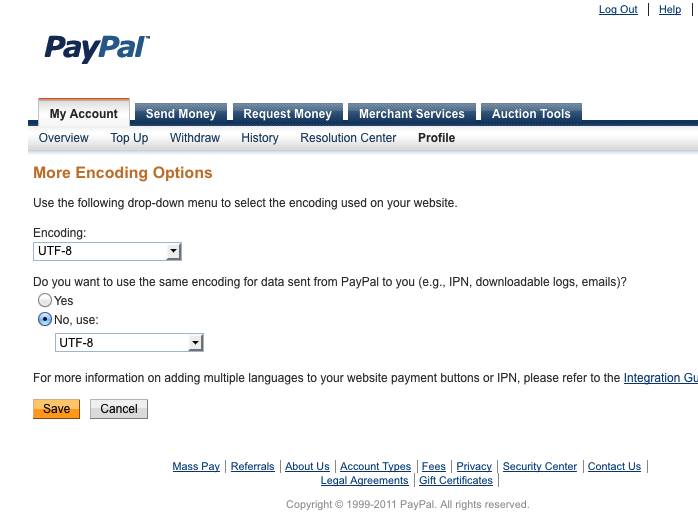 3. SET CORRECT currency in PayPal AccountMake sure you have the same currency in your PayPal account as for your event. This will ensure and reduce all your currency conversion fees – if any. You do this in PayPal under:Profile   Account settings (icons top right menu bar)My Money   PayPal Balance  CurrenciesNow add currencies (all you wish to get paid in) and select which that shall be primary currency for your account.Make Primary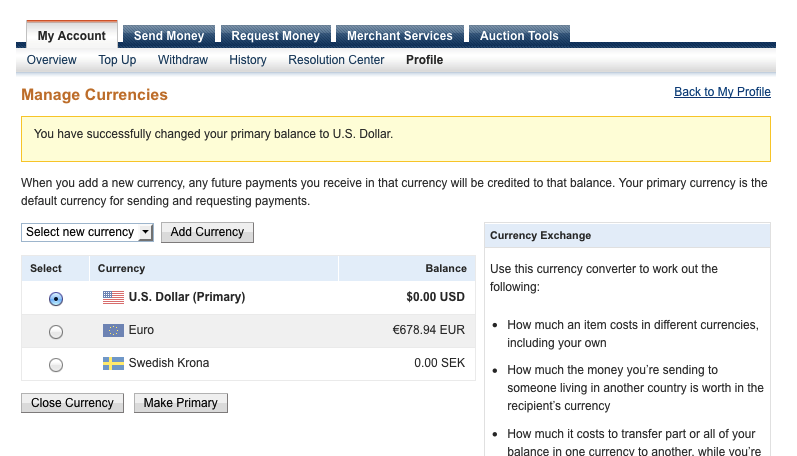 4. SET Accept ANY Currency in PayPal AccountSet so that your account accepts payments in other currencies. You do this in PayPal under Profile   Account settings (icons top right menu bar)My selling toolsGetting paid and managing risk  block payments  updateset ‘Block payments sent to me in a currency I do not hold’ to 
‘No accept them and convert to NNN’ (NNN is your default currency)Save(If you do not wish to accept payments in other currencies (as this might occur a fee from PayPal) you still need to check this for premium to be available AND shooter can still attempt to pay you using another currency (you cannot stop them from doing this). If they do this their payment will be set to pending and only seen from your PayPal account and you need to manually accept or decline this order for anything to happen. If you accept PayPal will invoke SSI and mark orders as paid when payment is completed.)
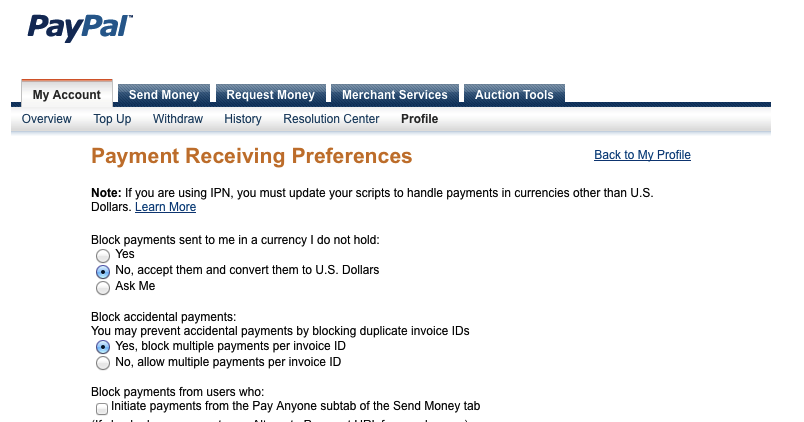 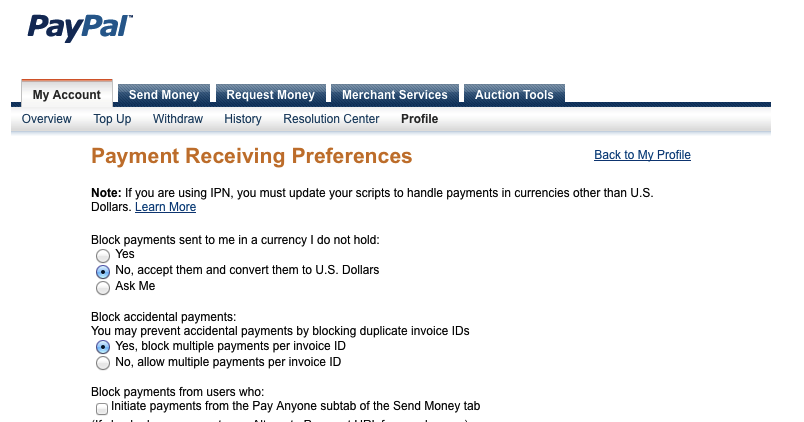 If you fail to do this and a shooter pays in another currency the payment will remain ‘pending’ until you have accepted the transaction manually within you PayPal account.5. ENABLE IPN with correct HTTP LINK IN PayPal AccountIn order for your PayPal account to send notifications to SSI you must enable IPN (Internet Payment Notifications) and to the correct http. Do this in PayPal at;Profile   Account settings (icons top right menu bar)My selling toolsGetting paid and managing my risk  Instant payment notifications  Update or Editadd the following Notification URL http://shootnscoreit.com/advanced/profile/ipn/ Save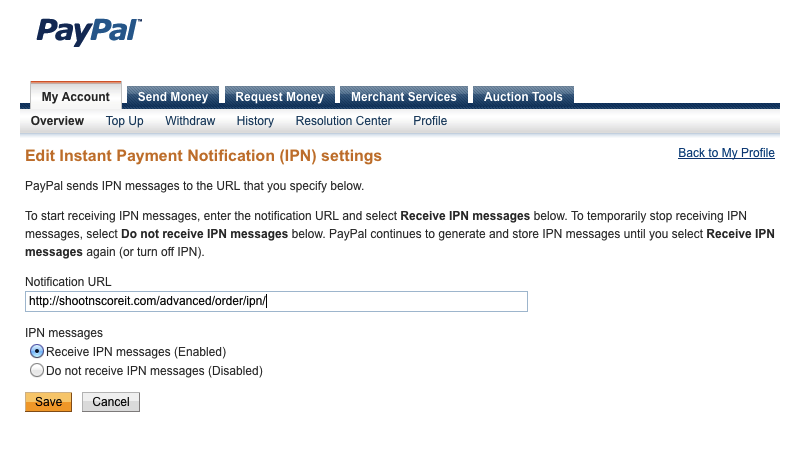 Once this is done all payments you receive to PayPal will automatically update the status within SSI for the same orders. If not set, orders within SSI will not be marked as paid or refunded automatically.Remember to disable IPN for you PayPal account when event is completed or cancelled,
if not PayPal will call SSI with each transaction within your PayPal account until disabled.6. Set correct PayPal identity (email) for event in SSIOnce the fees for your upgrade for Premium has been received you will be able to ‘premium profile’ insert your PayPal Identity (email) for your profile. Now all payments within this event or organization will be made to this PayPal account.7. Verify your PayPal AccountMake sure you have verified you PayPal account. This means that you have done some additional verification towards PayPal regarding your account, the requirements varies from country to country for this so see PayPal help pages for more info. If your account is not verified there are limits on amount of money you can send from your account and also transaction limits on how many payments you can receive. So, make sure you verify your account and they both the competitors can pay without problems and you can access the funds easy.CurrenciesThe following are the available currencies that can be used and their minimal Initial Payment for premium event;Canadian Dollar (CAD), 	15 CADEuro (EUR), 			10 EURBritish Pound (GBP), 		10 GBPU.S. Dollar (USD), 		15 USDJapanese Yen (JPY), 		1000 JPYAustralian Dollar (AUD), 	15 AUDNew Zealand Dollar (NZD), 	15 NZDSwiss Franc (CHF), 		15 CHFHong Kong Dollar (HKD), 	10 HKDSingapore Dollar (SGD), 	15 SGDSwedish Krona (SEK), 	100 SEKDanish Krone (DKK), 		100 DKKPolish Zloty (PLN), 		50 PLNNorwegian Krone (NOK), 	100 NOKHungarian Forint (HUF), 	3000 HUFCzech Koruna (CZK), 	250 CZKIsraeli New Shekel (ILS), 	50 ILSMexican Peso (MXN), 	200 MXNPhilippine Peso (PHP), 	600 PHONew Taiwan Dollar (TWD), 	400 TWDThai Baht (THB), 		450 THBPayPal does not support Russian Ruble (RUB) and South African Rand (ZAR). Common IssuesIf you have never used your PayPal account to receive payments before you might need to login and accept one or more payments before they get automatically accepted. If all payments end up being ‘pending’ in SSI this could be the case. You must have a business account.If a single payment is marked as ‘pending’ for hours/a day, it could just mean that PayPal takes some time to verify that the payment is ok (verify credit card that is used or similar).We have also had reports that depending on the ‘language’ you use the menu system in PayPal can differ.Forgot to verify your account? See actions above on how to resolve this.Refunding PaymentsIn case you as organizer need to refund a payment for an order you can do this from your PayPal account. There you can view all your transactions received and if it is possible to refund them. When/if you refund an order then complete order will be marked as ‘refunded’ within SSI automatically and disregarding if you do a full or partial refund.The terms and conditions on when/if to allow a shooter/competitor to get a refund is up to you as organizer for the event and/or the details in your agreement with PayPal. Two Story Software AB has no involvement in this.The shooter can edit/delete their individual order up until they have been paid, delivered or the ordering date has passed. If a shooter wishes to request a refund for some orders they have paid (full or partial) they must contact the organizers regarding this – they can not do this from within SSI.PayPal Refunding PolicyWhen you receive a payment from a shooter from PayPal, PayPal will charge a fix fee in the range of 3 SEK or 0,5 USD (depending on your currency and account) and then a %-fee based on the amount (typically in range of 3-4%).If you wish to refund the shooter for his/her payment you can do this. If you do a refund within 60 days you get the full amount refunded minus the fix fee that will be charged to you, if you do this after 60 days you will be charged both the fix and the %-fee.For details on days and % and fix fee please see your individual agreement with PayPal.We strongly recommend that you adapt your refunding policy and state something like ‘refunding is only possible within NN days and whenever you ask for a refund we will refund this amount minus 1 USD’. This will state a clear deadline for how long they can ask for a refund and also cover your fix fees in case of a refund (you will need to do some manual extra work to refund so this is fully motivated).Limitations and other terms or conditionsCompetitor, member or shooter orders can max pay 25 orders at the same time. If more then 25 payments then the first 25 will be paid, and competitor will then need to pay again. The reason for this is size limitations in the messages that PayPal can receive.When the payments are done to your payment account PayPal will charge some fees and this is up to your individual arrangement with PayPal. Two Story Software AB does not have any responsibility or ability to influence this. Remember to consider this when pricing your items and merchandize and match fees. Note that PayPal can also charge a currency conversion fee in case your PayPal account and the event is not in same currency. A rough estimate is that using premium with PayPal to receive payments will require you to add +4-6% to cover these overhead fees.See license agreements and terms of usage.If SSI discovers that there has been attempts to tamper or manipulate with the payments for premium fees or the merchandize fees SSI will inform the organizers and ask for them to correct this. If this not immediately corrected SSI have the right to lock the organizers accounts and remove the event or organization.Getting started with Swish (deprecated June 2022)Viewing Payments ReceivedAs organizer for an event you can view all payments associated with this under the ‘premium profile’, i.e. all payments you have received for orders for. For each individual payment you can view details on who paid, the individual orders that where paid and lots more. All payment details will also be found with your PayPal account.As organizer you can also view all payments made for your profile (i.e. your or some other organizers payment to upgrade event or organization/club to a premium) under your ‘premium profile’.In case a payment is/was pending or refunded, this will generate a 
separate transaction with same transaction id (TXN ID) but with different status. Viewing Payments MadeAs a competitor you can under your competitor or member details view all payments that have been made for your orders within only this event or organization..As a shooter you can also under ‘my settings’ view all payments that have been made for all orders associated with the shooter (i.e. all orders for all events, premium shooters, and organizations).Reports	All reports can be downloaded or email out from SSI in PDF, XLS or CSV format,PDF is intended for ‘official’ usages and can be printed as A4 or Letter and handing out and in general contains the core information.CSV or XLS is intended for ‘admin’ usages when you as organizer need to extract lists and do things with them and contains all information.All these files are UTF-8 encoded.There can be issues with importing UTF-8 encoded files into Microsoft Excel and if you experience this please install Open Office and it will work.Copyrights and IPRAny stages or event descriptions you present within SSI (e.g. a stage drawing or stage description) is licensed under; Creative Commons Attribution-ShareAlike 3.0 Unported LicenseFor full details on this license see;  http://creativecommons.org/licenses/by-sa/3.0/deed.en_US This license means that anyone can use what you have provided and change it as they need as long as they publish this under the same terms.We have done this to ensure more people can benefit and publish stages and matches and use this freely and arrange matches and train more and better.Our general idea for managing intellectual property rights (IPR) for things created within SSI is that this shall be shared with other shooters.Shoot’n Score It and the Shoot’n Score It logo are trademarked and copyrighted and belongs to Two Story Software AB, a Swedish joint stock corporation that operates and develops SSI. If you want to use our logo or name – let us know and we can provide you with high quality TIFF images and the like as you need.3rd party and API access to SSIShoot’n Score It has public API GraphQL API that can be used by any 3rd party for accessing information within SSI. You find more information from SSI web site or contact us.JSON/REST API is deprecated (may 2022).Integration with CED 7000 Pro Timer
The CED 7000 Pro timer is a IPSC and Steel Challenge Timer that allows you to import and export match, stage, competitor and scores to and from Shoot’n Score It.This exchange of information is done by saving and uploading data files containing match information to and from SSI.These files have will have names on the format ‘inDDMMYY.inb’ and ‘exDDMMYY.exb’. The name stands for import (in) to CED Timer and export (ex) from CED Timer and then the date on format Day, Month and Year.You can use CED 7000 Pro timer and Shoot’n Score It from any operating system that recognizes the CED 7000 PRO timer as a USB MSDC (i.e. a mass-storage device). To ensure that your PC, Mac or Linux does this first TURN ON THE TIMER and let it start, then insert the USB cables between timer and computers. If the timer states ‘USB Mode’ everything will work and you can find the timer in your explorer, finder or equivalent.When importing match data (=scoring and results) from the timer it is assumed that you are doing this for an equivalent match and the competitor and stage numbers are used to track and enter scores correctly. It is not possible to start a match and create it in the timer only and then upload this to an ‘empty’ match in SSI. The use case support is to organize the match in SSI, export data to timer(s) and then import the scores from the timer for this match.The instructions below outlines how to use the Timer by simply adding / copying files to and from it as a USB device and allows you to use any computer and operating system when doing this and there is no need to install additional 3rd party software or use the CED Data Transfer Application.Export from SSI and import into Timer
Export from SSI
Under your match go to ‘report and score sheets’ – ‘ced timer’. This will open the page where you do all interaction with the timer.Under ‘Export to timer’ you can select to ‘export all stages and competitors’ or open stage listing and competitor listing and then ‘only export selected stages and competitors’Decide on the above – and press the applicable ‘export…’ button. SSI will now start to generate the information file and download this using your browser. You might be asked to accept this download and also if you wish to save or open. Choose ‘save’ and place the file in a known location (as default it will be saved in your ‘my download’ folders or similar).The file will always be 2.6 Mb so depending on your Internet access bandwidth this could take a few seconds.You are now done and ready for importing this into your timer.Import to Timer
Turn on the timer, insert the USB cable between Timer and computer. The timer should now state ‘USB mode’ and you can find the timer as a new USB device listed under ‘my computer’ under its default name CED7000PRO. Click and open the folder for the Timer in the Explorer. If there are any existing old import or export files on the device do delete them now.Drag the file (inDDMMYY.inb) you have exported from SSI and place it in the timer folder.Disconnect the timer from the computer.Start the timer again – if needed.On timer press ‘MENU’ – ‘Export/Import’ – ‘Import Data File’. Confirm you wish to overwrite existing records by selecting ‘Yes’. You should then receive a confirmation message and everything is done.You have now completed a export of information from SSI and imported this to the Timer. You can now use the timer as needed and will find match/stage/competitor information.Note: if there were any score sheets already entered for this match, their information will also be found in the timer.If you attempt to import a file with wrong file name format
the timer can freeze and require a hard-reset.Note: The file name MUST be on format inDDMMYY.inb (e.g. in220812.inb) if the import to timer is to work. If you save the same file again to a folder where file with name already exists the new will be named ‘in220812 (1).inb’ and this will not work.Export from Timer and import to SSI
Prepare Timer and create export fileTurn on the timer and let it start up.On timer press ‘MENU’ – ‘Export/Import’ – ‘Export Data File’. Confirm you wish to overwrite existing records by selecting ‘Yes’. You should then receive a confirmation message that the export went ok.Now insert the USB cable between Timer and computer (timer must remain turned on for this). The timer should now state ‘USB mode’ and you can find the Timer as a new USB device listed under ‘my computer’ (or equivalent depending on operating system) as a device named CED7000PRO.Click and open the folder for the Timer in the Explorer. There should only be one file here named exDDMMYY.exb.Now drag and place this file in on your desktop or a folder of your choice.You are now ready for importing this information to SSI. If importing from multiple timers, you can rename the files as long as you keep their file ending to as ‘.exb’.Import *.exb file to SSIIn SSI under your match go to ‘report and score sheets’ – ‘ced timer’. This will open the page where you do all interaction with the timer.Under ‘Import from timer’ press the ‘import from timer’ button. Now you can ‘choose file’. This upload page have the following selections.Choose file, browse on your computer and locate the file generated above. SSI allows any filename as long as it has ‘.exb’ as ending (if exporting from multiple timers you can give the files appropriate names on your PC to avoid overwriting them by accident).You also have selections on how to handle conflicts and they are; (i) if a score sheet exists on SSI, leave as is on SSI and ignore score sheet in file, (ii) if score sheet exist on SSI, overwrite this with information from file, or (iii) if a duplicate exists, abort import and generate error message.You can also have SSI email you a log message for the import. This is recommended as this gives you a record with details on how the import went that you might need.When all you have performed all the above, select ‘import’. The file will now be uploaded and it will take a few second for all the information to be imported to SSI.When done you will receive a detailed log page with information on how the different steps when with the import.Important InformationOn Large matchesDue to memory limitations in the Timer it is not possible to import any number of competitors or stages for IPSC and Steel Challenge. For details on this see IPSC and Steel sections here. Fragmenting stages/competitors is a good idea if you are running large matches and multiple timers – as the options and selections will be less for the Range Officers in the menus of the timer. Just be careful - the timer will generate files with identical names and you might overwrite previous by accident! Once the file is on your PC you can rename them files and upload them to SSI since SSI is more forgiving and any file with a file ending of *.exb can be uploaded (each file containsIPSC match detailsThere are limits on how many score sheet records the timer can manage for a match. Overall there can be max 1500 competitors or 60 stages. These limits are absolute and any single timer cannot have more then any of these.  The following are the detailed limits on number of competitors vs. stages; 200:60, 400:30, 800:15, 1500:8.So if you have 1400 competitors, each timer in use can max run 8 stages. If you have 350 competitors each timer can max have 30 stages. Managing this is very easy, just select and download a limited number of stages to each timer using SSI. SSI has no limitations on competitors or stages and can import multiple files with score sheets for different stages and competitors.Steel Challenge detailsSteel Challenge is supported, but it must be a 8-stage match and stages will always be in same ordering.Important InformationWhenever you do an import to SSI you will view the import log and also receive an email with this information. This email can help you if there are duplicate or other information that you need to take action upon.The matching of stage and competitor between SSI and the Timer is done by stage and competitor number. Do not change stage or competitor numbers when using the timer. Only do scoring using the timer, no other updates will propagate to SSI when importing data (i.e. if you for example change name or division in timer this will not be exported to SSI)Due to limitations in the Timer it only support characters in A-Z and spaces. When generating a export file from SSI any character in a name that is not A-Z or space will be removed, e.g. the last name of ‘Eklöf’ will become ‘Eklf’. Due to this there will be no matching between names in timer and SSI. Also, if you update any name in the timer and then import this into SSI – the names will not be updated.The Timer requires each competitor to be assigned to a squad. In case you have not assigned a squad to a competitor in SSI, this competitor will be assigned to squad ‘999’ when exporting from SSI. When importing to SSI the squad number is not used or checked.Integration with WinMSSWinMSS is the official scoring software by IPSC.org. It is available from the www.ipsc.org website.SSI allows for exporting of IPSC matches to WinMSS. This includes all data about the match including stage, competitor, scoring, team and squad information.SSI can be used for IPSC scoring given after approval of your IPSC RD and many regions have approved it and are using it. If you like SSI – let this be known to IPSC.org as SSI will be approved by IPSC.org after many RD has recommended it   UsageThe use-case for this is;Use SSI as the match administration service for registration etc orUse SSI for the full match including scoring and take regular back-ups of the match and have a local WinMSS installation as back-up.Export data from SSI to WinMSS and then update your classifiersSystem Requriements and 3rd party SoftwareWinMSS must be of version 8.0.0.9 or higher.AlphaZip or ArcConvert installed or some other *.zip --> *.cab conversion software installed. We recommend you get AlphaZip from http://www.alphazip.com/download.php or ArcConvert from http://archivconvert.sourceforge.net/#convert_arc . Instructions assumes one of these is installed.You can also use e.g. the free web service http://www.zamzar.com to convert zip  cab files. (or just google for this, there are lots of alternatives out there).Division mappingThe following is a list of supported divisions in SSI and their related (as applicable) WinMSS division. Note that SSI supports richer divisions and therefore in some cases will re-use another division in WinMSS when exporting competitors.* shows divisions where SSI and WinMSS are not 1:1 mapping.IPSC Handgun match to WinMSS divisionOpen					Open
Standard				Standard
Production				Production
Modified				Modified
Revolver				Revolver
Classic					Classic
Custom				Open *IPSC Rifle match to WinMSS Rifle divisionSemi-Auto Open			Open Semi-Auto
Semi-Auto Standard			Standard Semi-Auto
Manual Action Open			Open Manual
Manual Action Standard		Standard Manual
Manual Action Standard 10		Standard Manual *
Custom				Open Semi-Auto *IPSC Shotgun match to WinMSS Shotgun divisionOpen					Open
Modified				Modified	
Standard				Standard
Standard Manual			Standard Manual
Custom				Open *IPSC Mini-rifle match to WinMSS Rifle divisionOpen					Open Semi-Auto
Standard				Standard Manual 
Custom				Open Manual Note that WinMSS has no support for Mini-rifle, so Rifle is used.SSI IPSC Air match to WinMSS Handgun divisionOpen					Open
Standard				Standard
Production				Production
Custom				ModifiedNote that WinMSS has no support for Air, so Handgun is used.IPSC Tournament/Multi-gun match to WinMSS Handgun divisionOpen					Open
Modified				Modified
Standard				Standard
Production				Production
Restricted 1				Open
Restricted 2				Standard
Restricted 3				Modified
Restricted 4				Production
Restricted 5				RevolverNote that WinMSS has no support for Tournament / Multi-gun, so Handgun is used.Important informationWinMSS only supports a first name to be 15 characters long, so longer names in SSI will be cropped.WinMSS only supports a last name to be 25 characters long, so longer names in SSI will be cropped.WinMSS only supports email to be 35 characters long, so longer emails will be cropped. SSI allows for a shooter to compete multiple times in different divisions in a match, this is not supported by WinMSS. We have done a workaround here so that in this case we will create multiple members in WinMSS, one for each competitor. To ensure that the data can be imported to WinMSS requires all members to be unique (on ICS, name etc) so these members will *NOT* have ICS Alias, email and their first name will have a unique number appended to the end of them.SSI allows for IPSC Tournament and Air matches and even if they can be exported, WinMSS can-not import them.Only approved competitors are exported as enrolled or members (pending, deleted and rejected are not exported).SSI allows for handgun single-stack division, this is not supported by WinMSS and any SS shooter will be exported as Standard.SSI does not export or translate any field to WinMSS Tags, any SSI codes will be added to member comments.Any competitor marked as DQ in SSI will be marked as DQ in WinMSS with reason 'Other'. In WinMSS under Comment will the SSI DQ reason will be displayed.SSI supports 'frangible' but this is not available in WinMSS, no frangible will be exported but a note on that stage will express how many frangible was excluded so you can adapt this from within WinMSS.Classify, club and data not exported from SSI.MD/RD/SD; all these will be set to name of creator of match when exporting. Needs to be manually set in WinMSS if/as needed.How to import/restoreDownload the zipped backup file. 
Its name will be WinMSS.zip (name is important!) and typically it ends up in your Downloaded folder. Note: if you download multiple backups and they end up in the same place typically the will get an incremented number added to make their names unique (like WinMSS (1).zip and so on), before doing the next step you must change the name of the zip file to WinMSS.zip (exact!!!).Convert zip->cab:
Using ArcConvert: Start ArcConvert (click on file named ‘arc_convert.exe’). Then in window choose ‘Open Archive’ and locate the downloaded WinMSS.zip file, next choose ‘convert to’ and set this to ‘CAB’, then press ‘Convert’ (and answer no to replacing old file). This will convert the zip file to a cab file that will be placed at the same folder/location as your zip file. 

OR

Using Alpha-Zip: Locate the downloaded zip file and right click on it and select 'Alpha-Zip' - 'Convert Archive...' Then on the dialogue select 'cab' as compression format and press 'OK'. This will convert the zip file to a cab file that will be placed at the same folder/location as your zip file.Import WinMSS.cab to WinMSS.

You should now have a cab file with the name WinMSS.cab (rename it if needed).

Start WinMSS and then from WinMSS menu select 'Competition' - 'Match' - 'Import/Restore'. Now browse and select the 'Import folder' where you have placed the WinMSS.cab file. Note: you will not see this file and you need to select the folder where this is located in. Once this is done you will see the match name/date 'greyed' out in the bottom of the select window. If they are ok then press 'OK' and WinMSS will now import the match.

Check the Update Personal Information check-box if want your members personal information to be included and/or updated (home address, telephone number, etc.). If your WinMSS database already has one or more Matches with the same name and date, you will be asked if you want to replace all of them. Answering YES to this question will cause WinMSS to delete all of the existing Matches that have the same name and date and import the WinMSS match found in your Import Folder location.Note: After you have successfully imported a Match into your WinMSS database, you should close WinMSS and compact your database.Note: If you have opened the zip file you can select all the content of the file (all files named nnn.XML) and right-click, choose 'Alpha-Zip' - 'Compress Into' - 'nnn.cab'. This will create a cab file of all included files. Remember to rename it to WinMSS.cab before doing the import/restore. The same operation can be done using ArcConvert.Integration with EzWinScoreEzWinScore (EWS) is the official scoring software by USPSA. It is available from the www.uspsa.org website. SSI allows for exporting of USPSA (and IPSC) matches to EWS. This includes all data about the match including stage, competitor, scoring, team and squad information.UsageThe use-case for this is;use SSI as the match administration service for registration etc oruse SSI for the full match including scoring and take regular back-ups of the match and have a local EWS installation as back-up.export data from SSI to EWS and then update your classifiersSystem RequriementsEzWinScore must be of version 4.0.5 or higher.Some zip file archive tool must be installed, e.g. WinZIP from www.winzip.com. The instructions below assumes that this is installed.Important information
SSI supports UNICODE but EWS only ASCII (a-z). All non-ascii characters will be removed in name etc, e.g. LUNDSTRÖM will become LUNDSTRM when exported from SSI and imported into EWS.Due to limitations in EWS only ASCII characters are supported, all other characters will be ignored and removed from filesEWS requires a strict and consecutive ordering of stage and competitor numbers from 1,2... and so on. If this is not the case you will not be able to import the file generated into EWSSSI does not track address, zip code, and age and this information can therefore not be exportedHow to import/restore from SSI to EWSDownload zip file above- press the button above and download a zip folder that typically will end up in your Downloaded folder. Note: if you download multiple backups and they end up in the same place typically they will get an incremented number added to make their names unique (e.g. you can see EWS_matchname.zip, EWS_matchname (1).zip) and so on)Unzip the zip file using e.g. winzip or similar tool. This will create a folder with the following files; X X X X XImport competitors to EzWinScore
not ready for testing 
Import stages and scores to EzWinScore (EWS >=4.05 )
Configure: start EWS and under 'setup' - 'match info' - 'palm' select the directory where you have unzipped the files above. Ignore any warnings on file name etc. but remember to press SAVE
Import: then select 'match' - 'palm' - 'import stages'Division MappingThe following is mapping from divisions supported in SSI to divisions supported in EWS. * marks IPSC divisions mapping as you can export IPSC match to EWS also with SSI.HandgunOpen 				OPEN
Production			PROD
Revolver			REV
Single-stack			SS
Limited				LIM
Limited-10			LIM10
Tactical			TAC
Custom			OPENStandard*			OPEN
Modified*			OPENRifleOpen				OPEN
Limited				LIM
Tactical			TAC
Manually Operated 		MANOPER
Custom			OPENSemi-Auto Open*		OPEN
Semi-Auto Standard*		OPEN
Manual Action Open*		OPEN
Manual Action Standard*	OPENSSI does not support the following EWS divisions; Heavy Metal Limited (HMLIM), Heavy Metal Tactical (HMTAC) and Manual Standard (MANSTD)Precision RifleSemi-Auto			OPEN
Manually Operated		MANOPERShotgunOpen				OPEN
Limited/Tactical		LIM
Heavy Metal			HMLIM
Custom			OPENModified*			LIM
Standard*			LIM
Standard-Manual*		TACSSI does not support the following EWS divisions; Heavy Metal Tactical (HMTAC), TacticalMulti-GUNOpen				OPEN
Limited				LIM
Tactical			TAC
Heavy Metal			HMModified*			LIM
Standard*			TAC
Production*			HMAuthorization \ RoleAdminStaffAssistantMemberCompView all details of match or a seriesYesYesYesYes(Yes)Edit match or series detailsYesNoNoNoNoDelete match or seriesYesNoNoNoNoCreate and edit geographical position for match or seriesYesNoNoNoNoChange group used to administer matchYesNoNoNoNoAdd, edit or delete match official roles in groupYesNoNoNoNoAdd, edit or delete competitorYesYesNoNoSelfAdd, edit or delete event image & bannerYesNoNoNoNoAdd, edit or delete stageYesNoNoNoNoEnter, edit or delete scoresYesYes(enter)NoNoVerify scoreNoNoNoNoSelfUn-verify scoreYes YesNoNoNoAdd, edit or delete squadsYesYesNoNoNoAdd, edit or delete teamYesYesNoNoYesAdd, edit or delete team memberYesYesNoNoSelfAdd / remove competitors from squadsYesYesNoNoSelfAdd, edit, delete merchandize in match shopYesNoNoNoNoAdd, edit, delete registration fees for eventYesNoNoNoNoAdd, edit or delete orders for shootersYesYesNoNoSelfInvite to join a group YesNoNoNoNoRespond to request to join a groupYesNoNoNoNoGenerate reportsYesYesNoNoNoDelete group if no longer referencing any eventYesNoNoNoNoView/edit/pay for Premium YesNoNoNoNoAuthorization \ RoleShooterEdit or delete own competitor registrationYes, but only until approved or last registration dateEdit or delete own orderYes, but only until paid or delivered or last order date.